Часть 4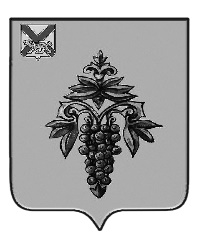 ДУМА ЧУГУЕВСКОГО МУНИЦИПАЛЬНОГО ОКРУГА Р  Е  Ш  Е  Н  И  ЕПринято Думой Чугуевского муниципального округа«25» декабря 2020 годаСтатья 1.Утвердить прилагаемое «Положение о создании условий для обеспечения жителей  Чугуевского муниципального округа  услугами связи».Статья 2. Настоящее решение вступает в силу со дня его официального опубликования. Глава Чугуевского муниципального округа                                                                               Р.Ю. Деменев«29» декабря 2020 г.№ 135 – НПА                                                                                  Приложениек решению Думы Чугуевского муниципального округа от «29» декабря 2020 года № 135-НПАПОЛОЖЕНИЕ О создании условий для обеспечения жителейЧугуевского муниципального округа  услугами связиОбщие положенияНастоящее Положение о создании условий для обеспечения жителей Чугуевского муниципального округа  услугами связи (далее - Положение) устанавливает порядок создания условий для обеспечения жителей Чугуевского муниципального округа общедоступными услугами связи в соответствии с Федеральным законом от 06 октября 2003 года № 131-ФЗ «Об общих принципах организации местного самоуправления в Российской Федерации», Федеральным законом от 07 июля 2003 года  № 126-ФЗ «О связи», Федеральным законом от 17 июля 1999 года № 176-ФЗ «О почтовой связи», Законом Российской Федерации от 07 февраля 1992 года № 2300-1 «О защите прав потребителей», Постановлением Правительства Российской Федерации от 15.04.2005 № 221 «Об утверждении Правил оказания услуг почтовой связи», Уставом Чугуевского муниципального округа.	2. Цели и задачи деятельности органов местного самоуправления по созданию условий для обеспечения жителей Чугуевского муниципального округа услугами связиЦелью деятельности органов местного самоуправления по созданию условий для обеспечения жителей Чугуевского муниципального округа услугами связи является содействие организациям связи, оказывающим универсальные услуги связи, в получении и (или) строительстве сооружений связи и помещений, предназначенных для оказания универсальных услуг связи, для чего предполагается решение следующих основных задач:1) создание для жителей Чугуевского муниципального округа комфортных условий для приобретения качественных и безопасных услуг связи;2) создание условий, направленных на устойчивое функционирование организаций связи;3) удовлетворение спроса жителей Чугуевского муниципального округа на услуги связи;4) создание условий для внедрения на территории Чугуевского муниципального  округа перспективных технологий и стандартов связи.3. Полномочия органов местного самоуправления по созданию условий для обеспечения жителей Чугуевского муниципального округа услугами связи3.1. К полномочиям Думы Чугуевского муниципального округа по решению вопроса по созданию условий для обеспечения  жителей  Чугуевского муниципального округа услугами связи относится:- принятие решений по созданию условий для обеспечения жителей Чугуевского муниципального округа услугами связи; - осуществление иных полномочий в сфере создания условий для обеспечения жителей Чугуевского муниципального  округа услугами связи в соответствии с законодательством Российской Федерации, законодательством Приморского края, муниципальными правовыми актами Чугуевского муниципального округа. 3.2. Администрация Чугуевского муниципального округа, в лице управления экономического развития и потребительского рынка, является уполномоченным органом на осуществление функций по  созданию условий для обеспечения жителей Чугуевского муниципального округа услугами связи. К полномочиям администрации Чугуевского муниципального округа относится: - разработка и реализация нормативно-правовой базы по созданию условий для обеспечения жителей Чугуевского муниципального округа услугами связи; - осуществление координации функционирования и развития услуг связи на территории Чугуевского муниципального округа; - рассмотрение обращений жителей Чугуевского муниципального округа, анализ обращений; - информирование федеральных органов контроля о выявленных нарушениях законодательства в сфере услуг связи для принятия мер, защита прав потребителей в пределах действующего законодательства; - содействие организациям связи, оказывающим универсальные услуги связи, в получении и (или) строительстве сооружений связи и помещений, предназначенных для оказания универсальных услуг связи; - содействие в обеспечении равного доступа операторов связи к строительству (размещению) и эксплуатации средств связи в пределах полос отвода автомобильных дорог и других инженерных объектов, находящихся в муниципальной собственности; - содействие организациям почтовой связи в размещении на территории Чугуевского муниципального округа объектов почтовой связи;- осуществление иных полномочий в сфере создания условий для обеспечения жителей Чугуевского муниципального округа услугами связи в соответствии с законодательством Российской  Федерации, законодательством Приморского края, муниципальными правовыми актами Чугуевского муниципального  округа.  4. Финансовое обеспечениеМероприятия по созданию условий для обеспечения жителей  Чугуевского муниципального  округа услугами связи являются расходными обязательствами бюджета  Чугуевского муниципального круга.5. Вступление в силу настоящего муниципального правового акта Настоящий муниципальный правовой акт вступает в силу со дня его официального опубликования.Положение о создании условий для обеспечения жителей Чугуевского муниципального округа услугами связи